温州市洞头区工业、信息化和科技发展“十四五”规划前 言“十四五”是我国在全面建成小康社会后迎来的第一个“五年”，是我国由全面建成小康社会向基本实现社会主义现代化迈进的关键时期，是“两个一百年”奋斗目标的历史交汇期，也是推进瓯洞一体化、全面融入温州“五城五高地”建设过程中贡献洞头力量的新时期，更是深入落实习近平总书记建设海上花园重要指示，促进洞头跨越发展的关键期。近年来，随着温州国家海洋经济发展示范区、浙江海岛大花园的主要海岛花园以及全国“两山”理论实践创新基地、全域旅游示范区等重大建设规划陆续落户，洞头区迎来都市崛起、海洋开发、两岸融合、乡村振兴的多重机遇，全区大力实施“海洋强区”战略，深耕蓝色海湾、聚焦海洋经济、建设海上花园。洞头区作为温州城市东扩的主阵地，要准确把握洞头区建设海上花园的新内涵新要求，进一步找准定位、认准目标、形成共识。为强化创新引领发展，更好推进新型工业化和信息化进程，进一步为全区经济社会发展提供有力支撑，特编制《温州市洞头区工业、信息化和科技发展“十四五”规划》（以下简称《规划》），作为指导今后五年（2021-2025年）洞头工业发展、信息化工作和科技发展的纲领性文件。一、发展基础与宏观趋势（一）发展基础“十三五”时期，全区上下深入贯彻习近平总书记系列重要讲话精神，坚定落实“四个全面”战略布局和省委“八八战略”、市委“五化战略”部署要求，在区委、区政府的正确领导下，围绕工业不断转型升级，我区工业和信息化发展取得了一定的成绩，并为“十四五”发展奠定基础。1.工业规模稳步发展。至2020年，全区实现规上工业总产值52.8亿元，规上工业增加值8.99亿元，“十三五”规上工业总产值年均增速3%。工业投资累计完成33亿元，中石油、中石化多个临港产业项目落户，浙能、华港两大LNG“双百亿”工程相继开工落地。“十三五”期间规上工业总产值及增速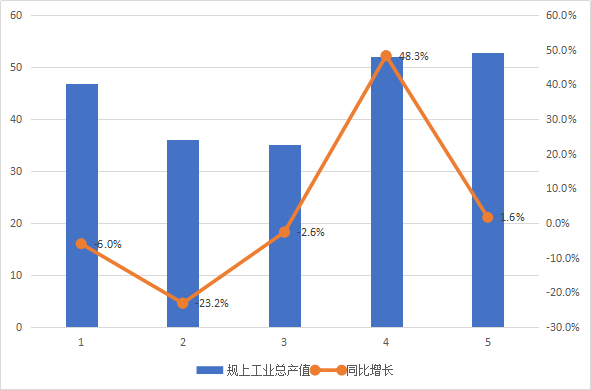 2.工业体系逐渐形成。工业产业结构调整优化工作取得一定成效，基本形成以机械汽配、电子电器工业、医药化工、水产品加工、建材工业为五大传统行业的工业体系。至2020年，五大传统行业产值占洞头规上工业总产值的比重约为93%，临港工业产值占洞头规上工业总产值的比重约为53%，战略性新兴产业增加值占规上工业增加值的比重达49.8%。“十三五”期间主要行业产值情况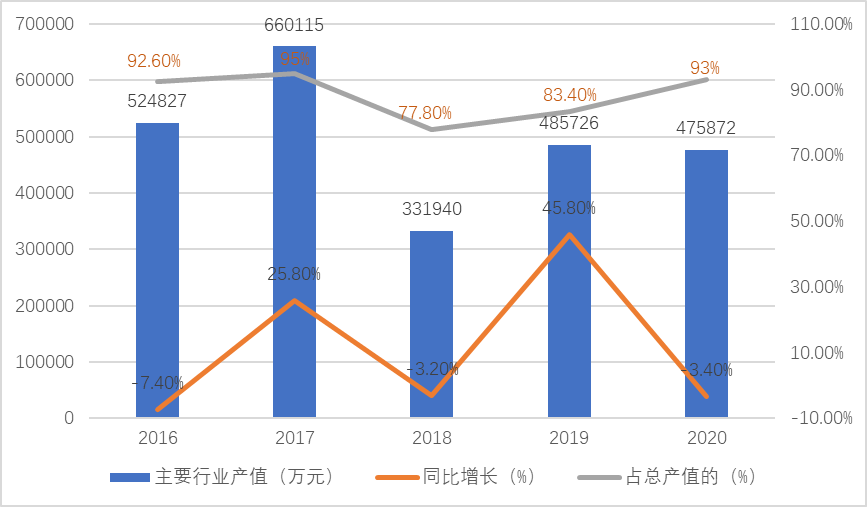 3.园区建设成效显著。洞头石化产业基地雏形渐显，成功打造小门岛绿色清洁能源基地，洞头大小门临港石化产业区被认定为浙江省化工园区合格园区。电子电器科技园、机械汽配产业园、大门花岗岩产业园等小微创业园陆续建成投用，累计招引企业67家。旧厂房改造稳步推进，全区现有工业用地企业120家占用用地2142亩，未供地、已征未供、供而未用、待征待拆工业用地1466.8亩。4.数字经济建设步伐加快。深入实施数字经济“一号工程”，加快数字产业化和产业数字化建设，全区数字经济发展综合评价指数为77.3，位次提升32位，两化融合指数为68.99，信息化发展指数为102.4。浙江诚意药业股份有限公司被认定为2019年温州市“两化融合”示范企业、浙江省第三批上云标杆企业以及2019年浙江省数字化车间，“帮企云”平台在疫情期间帮助企业破解难题，化解率达到100%。“无线城市”网络建设成效明显，实现156个重点公共区域覆盖WiFi，其中由政府出资建设免费WiFi65个，免费无线网络覆盖大部分公共场所。在4G网络实现100%覆盖的基础上，布点5G基站达到101个，基本实现主城区5G网络全覆盖、6个街道均有5G网络点。5.科技综合实力不断提升。2019年区规上工业企业R&D经费投入9100多万元，全区拥有国家级高新技术企业10家，省科技型企业63家，省级企业研究院1家，省级企业技术研发中心4家，市级企业技术研发中心10家。“十三五”期间，先后与中科院南海海洋研究所等多家科研单位签订战略合作协议，新建院士专家工作站1家，成立杭州电子科技大学温州研究院驻洞头电子电器科技园区联络站，建成省级“众创空间”和“星创天地”各1家、市级“众创空间”1家，“洞头区海洋生态产业创新服务综合体”成功列入市级综合体创建名单。全区全力推广“研发管理系统”，实现高新技术企业、规上企业和省科技型企业全覆盖，高新技术企业占规上企业数比重、规上企业R&D活动覆盖率、研发机构设置率、申请发明专利和有发明专利授权的企业居省、市前列。表1：“十三五”规划纲要中工业、信息化和科技发展规划指标完成情况注：1.表中若无特殊说明均为大洞头指标，“（）”内数据为小洞头指标；2.“工业总产值”指标因统计制度调整无法预测；3.“工业性投资”指标因缺少部分数据，无法统计；4.“省级以上名牌和商标”指标因浙江省于2017年底取消省著名商标评选认定，故在中期报告中建议取消；5.“万元GDP能耗累计下降率”指标因国家碳“3060”计划提出，统计制度调整无法预测；6.“城市信息化指数”指标因统计口径改变，无法对指标进行预测；7.R&D经费支出占GDP比重为2019年度数据，2020年度数据尚未核定。（二）存在问题十三五期间，洞头工业、信息与科技化发展工作取得一定成绩，但仍存在一系列突出矛盾和问题。一是产业发展缺乏集聚效应。产业结构联动性较差，未能形成产业链上下游的有效衔接；已入驻项目和落地企业多以单体形式存在，园区集聚效益未能如预期形成，产业平台的集聚效应不强；全区工业发展对医药化工产业依赖性较大，缺乏具有强大区域竞争力和经济增长推动力的产业集群。二是高新产业缺乏基础、体系支撑。全区企业创新能力与发达地区相比在科研队伍、科研投入、科研产出等方面存在一定差距，企业研发成果转化缓慢，高能级创新平台不足，科技创新发展体系尚未完全形成，对区域经济发展支撑效用尚未完全显现。三是产业发展缺乏要素支持。受海岛独特条件制约及国家围填海政策严格管控影响，发展用地供应先天不足；受区位、产业、资金等方面优势不足影响，面临“引才难”“留才难”困境，人才使用效能较低；在经济发展趋缓大背景下，伴随“海上花园”建设提质加速，重点项目建设资金需求大，财政收支矛盾将进一步突显。四是产业发展受能耗硬约束加大。国家已明确将碳达峰、碳中和纳入生态文明建设整体布局，“十四五”期间将成为碳达峰的关键期、窗口期，随着淘汰落后产能工作的逐步推进，产品单耗下降幅度越来越小，企业技术性节能难度越来越大，化工、建材、沥青等高能耗、重污染、高排放行业的节能降耗工作与未来招商引资项目将面临严峻考验。（三）发展环境“十四五”期间，是洞头区承上启下、深化发展的关键五年，也是加速融入长三角一体化发展国家战略的重要时间节点，但机遇和挑战都有新的发展变化。1.发展面临的新机遇——全球工业革命兴起带来的新机遇。当前，以物联网、大数据、机器人及人工智能等技术为驱动力的第四次工业革命正以前所未有的态势席卷全球，以新一代信息技术与传统产业相融合的产业发展新格局正孕育成型。洞头需抢抓新一轮科技革命和产业变革的重大历史机遇，加快推进海洋领域科技创新，全力发展海洋战略性新兴产业，构建具有区域竞争力的现代海洋产业体系。——我国发展阶段变化带来的新机遇。“十四五”是中国“两个百年”奋斗目标承上启下的关键五年，是“两个大局”加速演进、科技革命加快孕育、区域竞争越发激烈的五年。随着“双循环”发展新格局的拉开，超大规模的国内市场及中国独特的制度优势将为我区工业、信息化和科技发展持续提供拉力。国内新发展格局加快构建、数字经济加快发展的态势将为我区参与区域经济活动、共享经济成果打通新渠道。长三角区域加快迈向一体化发展阶段，港口群市场化整合态势向好，为洞头融入全省港口一体化发展，助力推进更高质量一体化发展港区立体化开发通道，加强与上海港、宁波舟山港的业务合作创造了新环境。——我省建设“重要窗口”和海洋强省战略叠加的新机遇。我省开启高水平社会主义现代化建设新征程，全面推进“一带一路”重要枢纽建设，全力打造“十个方面重要窗口”，深入实施数字经济“一号工程”。海洋强省战略深入实施、大湾区大花园大通道大都市区建设大力推进，为我区发展海洋经济注入了新动力。“十四五”期间，我区要充分利用好浙江建设“重要窗口”和海洋强省战略叠加释放的政策红利，做好产业协同集聚发展、科技创新提升、数字化改革等文章。助力浙江完成全球先进制造业基地建设、做优做强数字经济等重要任务。——温州都市区建设全面深入实施的新机遇。“十四五”时期是温州加快建设“我国东南沿海重要商贸城市和区域中心城市、全国性综合交通枢纽”的重要历史机遇期。城市空间形态向都市区经济、湾区经济提升发展，城市东拓进入全面加速期，瓯洞一体化高位推进。我区应联动温州综合保税区、跨境电商综合实验区、自贸区联动创新区等高能级平台，推进区域跨越式发展，推动工业与科技、信息化联动升级，为甬台温临港产业示范基地建设基础。2.发展面临的新挑战——全球贸易摩擦常态化带来的新挑战。近年来，随着贸易保护主义抬头和贸易摩擦常态化改变了外部的经济环境，充满不确定性的国际环境给区域经济发展带来了风险，也给中国制造业参与全球价值链分工带来了新挑战。在贸易摩擦常态化趋势下，政府、企业在相应的应对机制、人才储备等方面面临着新一轮挑战。——疫情背景下市场竞争加剧带来的新挑战。随着新冠肺炎疫情的爆发和全球性波及，国内外经济环境发生重要变化，根据疫情的反复复发情况，余波将在“十四五”期间延续震荡。少人化和柔性生产的发展趋势，对工业高质量发展提出了更高层次的要求。洞头现有产业目前相对优势仍主要集中在劳动力成本低、准入门槛低等因素之上，增值率和利润率低且产品附加价值不高。企业自身自主知识产权意识相对弱且受家族企业经营模式限制，核心专利技术比较少，知名品牌缺乏，与国内外优质企业仍有一定的差距，同类型产品在国内外市场上竞争力较弱。——区域内多种要素制约带来的新挑战。洞头作为海岛，在用地储备方面其自身的工业用地存量相较鹿城、瓯海、龙湾更为稀缺，企业面临“用地难”问题较为突出。受地理因素限制，洞头在交通体系中处于路网末梢，产业统筹发展融入区域一体化进程滞后。受高端人才缺乏影响无法有效助推企业向高层次发展，在生态环境保护政策的高压之下，企业转型需要技术、人才和资金多维支撑。在多种要素和生态环境的共同制约之下，本土企业可持续发展压力大，部分企业为应对发展需求选择外流。二、总体思路及发展目标（一）指导思想“十四五”期间，坚持“国际旅游岛、临港产业岛、生命健康岛、科技创新岛、两岸同心岛”五岛定位，围绕“双区集群，一港联动，多点发展”空间格局，紧跟“七大万亿级产业”发展方向，发挥“四新经济”核心力量，锚定“千亿级产业园”中远期目标与“打造辐射全省的海洋科技创新策源地”战略定位，坚持“双轮”驱动，加快产业结构优化、空间布局优化及创新能力、数字能力提升，促进工业、科技信息化协同发展。围绕洞头区工业、科技和信息化“1+2+3”高质量发展目标，加快形成绿色石化、海洋能源、海洋生物医药、海洋装备制造等为特色的现代海洋产业集群，构建生态型现代海洋产业体系，积极培育参与区域海洋科技竞争的新优势，支持高质量建设海上花园，高能级打造全国海洋新兴产业发展示范区与浙江省大湾区临港产业新增长极。（二）基本原则1.坚持“双轮”驱动，实现产业协同发展。依托洞头现传统产业发展基础和特色优势，推动传统产业链向高附加价值环节转移。同时，抢抓国家级海洋经济发展示范区建设窗口期，培育海洋生物医药产业、海洋能源产业等海洋新兴产业，通过“传统+新兴”的双轮驱动，实现产业协同效应。2.坚持优化布局，实现产业集聚发展。进一步推进“瓯洞一体化”、“大门—鹿西一体化”进程，依托状元岙港航物流深度开发，实现与周边区域高效接轨。以产业园区为载体，以项目为支撑，优化产业结构布局，延伸产业链、供应链辐射范围，促进产业聚集化、集约化和集群化发展。3.坚持科技创新，实现产业数字化发展。依托既有产业基础，结合创新平台建设，以科技创新为核心推动力，引领工业高质量发展。推动产学研深度融合，促进科技成果向现实生产力转化。增加科技投入，着力突破制约新型工业发展的关键技术。打造一批具有影响力和竞争力的品牌特色产业园区，发挥产业集聚效应，助推以研发、技术、服务、商业功能配套的生产性服务业发展。4.坚持绿色低碳，实现产业生态化发展。严格执行节约资源和保护环境的基本国策，坚持“生态保护红线、环境质量底线、资源利用上线”和环境准入负面清单的环境管理要求，落实绿色低碳循环发展理念，实现资源要素的优化配置。深入推进资源节约型、环境友好型的生态经济建设。5.坚持开放融合，实现“内外循环”发展。坚持把扩大对内、对外开放作为打造我区现代化工业体系的重要途径，统筹利用国际国内两个市场、两种资源，实现更加强劲可持续的发展。抢抓内外市场发展空间机遇期，加大招商引资力度，全方位吸引外来投资，借力发展，引进增量，扩大总量。（三）发展目标1.工业产值迈上新台阶。至2025年，规上工业总产值达到285亿元以上，规上工业增加值突破55亿元，工业投资达到40亿元，技改投资达到22亿元，规上工业企业数量达到125家。2.创新能力取得新突破。至2025年，全社会研究与试验发展（R&D）经费支出占GDP比重提高到2.7%以上，规上企业研发机构设置率提高到68%以上，高新技术产业增加值占规上工业增加值比重达到55%以上。每万人发明专利拥有量达到15件，全社会劳动生产率达到22万元。发挥平台基础结合特色优势，至2025年建成1-2个特色科创平台，加快研发特色专项步伐。3.产业结构取得新优化。产业特色凸显，产业结构明显优化。至2025年，高新技术产业增加值占规上工业增加值的比重达到55%；协同瓯江口打造现代临港产业基地、新能源产研应用基地、对台产业合作基地，加快培育“千亿级”产业集群，战略性新兴产业增加值占规上工业增加值比重提高至45%。4.数字智造取得新提升。两化深度融合、机器换人取得显著成效，企业信息化水平大幅提升。至2025年，数字经济增加值占GDP比重达到50%，“两化”融合发展指数达到68，信息化发展指数达到95以上，市级及以上“两化”融合示范企业2家，设备数控率达到50%以上，设备联网率的达到40%以上；智慧城市（三期）赋能强劲，打造状元岛数字产业城，开发港城融合生态智慧小镇。5.绿色发展取得新成效。坚持把可持续发展作为发展海岛工业经济的重要着力点，加强节能环保技术、工艺、装备的推广应用。“十四五”期间，单位工业增加值能耗、规上工业亩均增加值、规上工业亩均税收完成省里下达的目标任务，工业固体废物利用处置率达到100%。高污染企业实现网络化、绿色化制造全覆盖，安全生产能力明显增强。表2 “十四五”时期洞头区工业、信息化和科技发展目标表（大洞头）表3 “十四五”时期洞头区工业、信息化和科技发展目标表（小洞头）注：R&D经费支出占GDP比重、规上企业研发机构设置率为2019年度数据，2020年度数据尚未核定。三、空间布局和平台发展“十四五”期间，全区结合抢抓海洋战略叠加机遇，立足长三角-海西区腹地，聚焦温州湾瓯洞区块，围绕做优洞头大小门石化产业基地和海洋经济产业园两大高质量产业平台目标，充分利用温州湾的独特区位优势和资源，形成“双区集群，一港联动，多点发展”的空间布局。探索与瓯江口片区联合招商，互通共用招商基础数据信息，协同开展双向集群招商、产业链互补招商。推动与瓯江口片区产业链相互交融，引导两片区装备制造、临港产业、生命健康等领域的龙头企业合作共建产业链联盟，引领瓯洞产业链垂直整合发展。洞头区工业、信息化和科技发展“十四五”空间布局图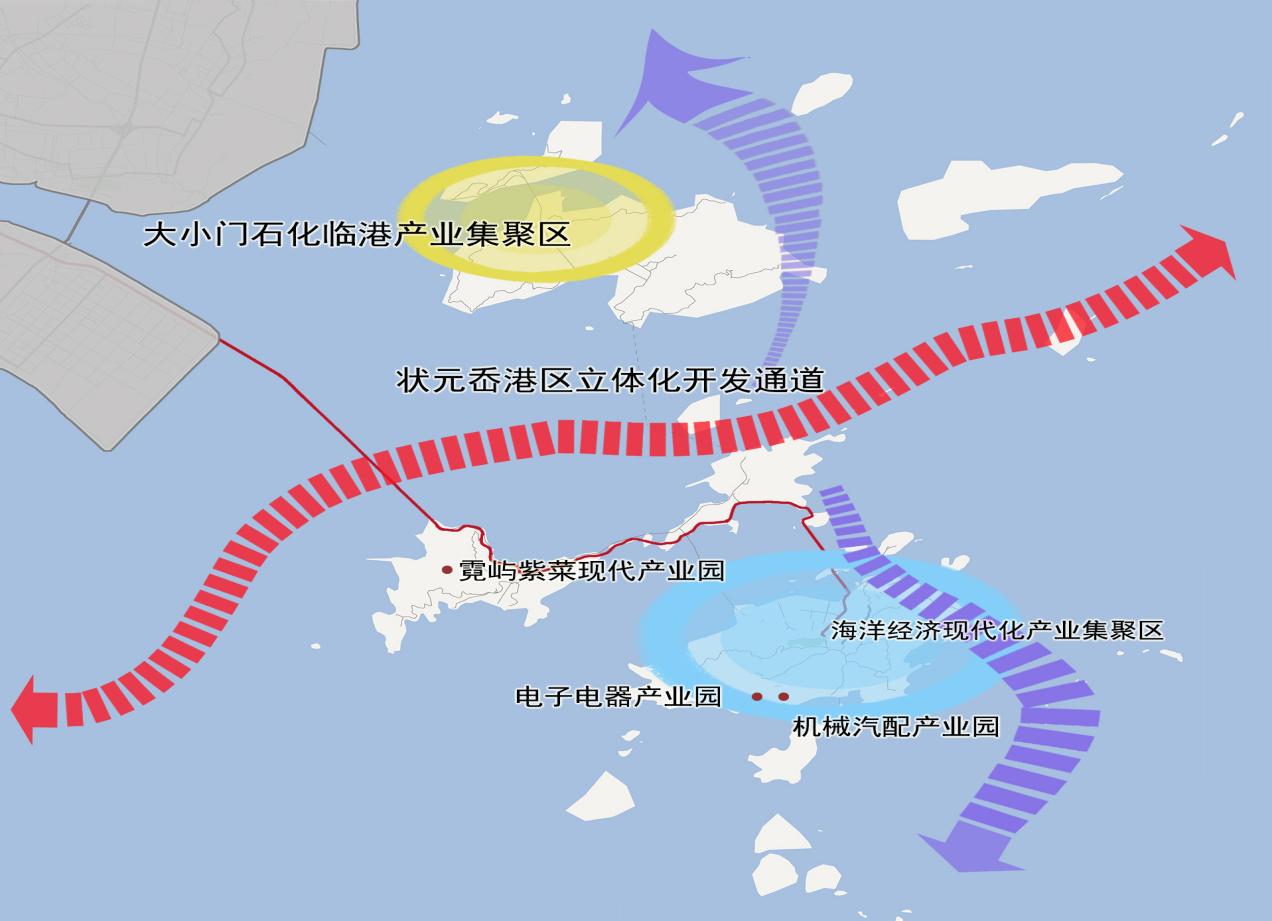 （一）双区集群——规划布局产业发展集聚区1.大小门石化产业基地布局规划：以小门岛、大门岛北侧区域为主体，围绕“临港产业岛”发展定位，依托大小门岛港口岸线，以及港区可开发利用岸线等优势，重点发展临港石化、临港物流和临港工业，建设品质、绿色、数字、安全的石化产业园区。联动瓯江口新区，依托灵昆作业区与北岸港区、乐清湾港区资源集聚及溢出效应，打通海陆空多式联运物流通道，构建长三角与海西区港口集群与集疏运体系。近期以LNG及配套产业、精细化工、医药化工为主要产业培育方向，做优洞头大小门石化产业基地，建成浙南石化中心、临港产业的示范片区，培育新材料企业研发平台，远期谋划打造温州新材料产业创新基地。加快石化行业平台搭建，加速石化项目推进。完成LNG及其配套产业区块、石化仓储（或能源仓储）区块和乙烯、丙烯精细化工区块的软基处理、三通一平、基础设施等工作，借助石子岙旷地优质矿业资源，加快推进石子岙料场挂牌进程，力争2024年新增土地250亩，助力临港石化产业园区建设。推进园区智慧环保系统建设，推动骨干通信管道扩容等数字基础设施改造升级，为物联网、工业互联网、大数据、云计算等技术在园区实际应用打好基础，实现5G网络全覆盖，提升园区专业化管理水平。实施绿色制造工程，重点推进机械汽配、电子电器、水产品加工、建材工业等传统产业绿色化改造。建设“可降解材料产业基地”，以燃料油为原料，围绕可降解新材料为核心产品，打造一体化产业链，对燃料油进行深加工，提高产业链附加值。加快推进重大石化类项目落地，一是加强与北燃、浙石油等有关企业的沟通交流，加快推进浙能、华港LNG、浙石油温州油库等项目，带动石化下游产业链式发展。二是其它临港石化产业项目，进一步完善企业发展环境，创新政府服务模式，持续开展服务企业活动，促进中油沥青项目、浙江弘博塑料增塑剂等临港石化重点项目健康高速发展。三是谋划一批新兴产业，联动瓯江口新区北部生产带架构建设，依托综保区产业园辐射作用，争取百亿级项目落地小门西片。完善产业园区安全监管，加快配套设施建设。落实小门化工园区“五个一体化”建设，即安全监管一体化、危险源监控一体化、人流物流管控一体化、应急保障一体化、应急救治一体化建设，严格高危行业安全准入条件，高危项目引入必须以安全生产作为前置条件进行风险评估。进一步完善大小门临港石化产业园区建设管理模式，明确大门海洋经济示范区管委会、大小门岛投资开发有限公司在石化园区建设、安全管理、环保监管、企业服务等方面职责分工，确保临港石化产业绿色、安全、高效发展。建立温州市临港石化产业政策服务平台，对临港石化企业土地优惠、税收支持、技术创新、节能减排、人才引进、兼并重组等方面提供专项政策服务支持，提升对入园企业的政策咨询服务水平。完善大小门岛基础设施配套，建设小门化工智慧园区，以有利于安全生产为原则，实现基础设施、公共配套设施和安全保障设施的专业化共建共享。2.海洋经济现代化产业集聚区布局规划：以海洋经济产业园（即杨文工业区和南塘工业区）作为重点布局，加快传统制造业企业整合升级，培育发展新能源、新材料、智能电器、电子元件等高端装备制造，谋划建设海洋科技产业园、智能高端制造科创园，构建以海洋生物医药、海洋新能源为发展亮点的现代化产业集群，成为辐射周边海岛群的现代服务业集聚和核心区，实现海洋经济产业园“再提质、再增效”目标。开展低效用地和低效企业双整治盘活园区存量可用资源，丰富医疗、娱乐、商贸等生活性服务业供给，兴办文创园、众创空间等再开发项目，积极承接周边地区产业转移。开发引导：盘活存量用地，提升海洋产业平台能级。推进杨文片区、南塘片区“优二兴三”，开展低效用地和低效企业双整治盘活园区存量可用资源，在资源分配上优先考虑优质企业、优质产业，优先保障科技型、成长性、创新型小微企业入驻。抓好诚意药业健康产业园、电子电器创业园、机械汽配产业园、霓屿紫菜现代产业园等平台规范化建设。鼓励同行业、产业链上下游企业和配套企业入园集聚发展，优化产供应链发展环境；通过工业技改、清洁生产、上规培育等工作，提升产业链供应链现代化水平。依托智能高端制造科创园项目，重点招引新能源汽车、新能源汽车充电桩、新材料、智能电器、电子元件、电力智能控制等高端装备产业和现代服务业。完善基础设施，加快园区企业整合升级。依托南塘杨文工业园区基础提升工程、南塘经济总部园大楼等项目建设，对南塘、杨文等工业园区的基础配套项目进行提升，布局数字经济产业相关的研发、设计、管理等领域企业入驻，进一步激活工业园区的活力，以信息化带动新型工业化发展。建立化工企业“一企一档”信息库，分类制定差别化政策，支持低效企业开展数字化转型、商业模式创新；建立招商数据库，绘制招商地图，引育一批总部型企业和“小而精”“精而强”企业；加强园区环境基础设施建设和清洁生产改造，推行园区综合能源资源一体化解决方案。（二）一港联动——构建港区立体化开放通道布局规划：构建由状元南片为中心，向霓屿北片、瓯江口新区拓展，大力引进发展新材料、智能电器、电子元件、电力智能控制等高新技术产业，逐步形成规模化的产业集群基地。借力瓯江口新区温州综合保税区对外开放平台要素集聚效应将温州综合保税区功能延伸至状元岙港区，发挥“新兴高端智能外销制造集聚地、温州优质传统产业外销制造集聚地和温州跨境电商集聚地”三大集聚地作用，合力发展临港加工、海洋经济等海洋产业，以及智能制造、安全应急、新材料等高新技术产业，打造立体化开放大通道。开发引导：借助状元岙港区深水岸线资源和深水航道条件条件，以及温州港内核心港口地位，积极对接温州港、宁波港、上海港及温州机场，加快瓯江口与状元岙深水港区“区港联动”体系建设，补齐集疏运短板，发展多式联运，构建状元岙港以水水转运为主的大港战略布局，彻底释放港口发展潜能。拓展优化港口腹地空间，整合利用瓯江口产业集聚区、状元岙港区及周边区域空间，通过低效用地提升、“三旧”用地改造等途径，盘活存量建设用地；积极争取用海指标，抓紧实施瓯江口二期、三期以及霓屿北片围垦工程及前期政策处理工作，解决状元岙港腹地用地需求。培植临港产业，打造港区物流经济园，凭借口岸优势，以临港产业发展为纽带，联动瓯江口一期核心片区，积极引进装备修造、仓储、物流、航运、交易市场等以港口为依托发展服务配套产业；争取建设保税仓库，积极助推温州港与宁波港在集装箱业务上的深度合作，增加温州港航线；抢抓长三角区域石化产业转移的窗口期，努力建设绿色环保的沿海临港重化产业带；推进临港数字产业向霓屿北片、瓯江口新区拓展，大力引进发展高新技术产业、船舶工程等制造业，逐步形成规模化的产业集群基地；优化港口配套设施体系，加快构筑公共信息平台、电子商务平台、金融服务平台，完善状元南片区公共服务设施，谋划数字经济产业城建设，打造状元岙港产城融合平台。（三）多点发展——协同发展多样化重点平台布局规划：全区规划布局建设工业小微企业园3个，即电子电器创业园、机械汽配产业园及霓屿紫菜现代产业园，推动小微园专业化、数字化建设，努力将小微园建设成为高质量、高水平、高成长的小微企业集聚平台，营造小微企业发展良好氛围。开发引导：——电子电器产业园。进一步发挥电子电器同业“总部＋基地”模式运转优势，探索信息共享、平台资源融合的发展路子，抱团发展，做强做大。——机械汽配产业园。采用企业联建方式，入驻企业为机械汽配及配套为主，园区应强化企业内部协作机制，增强产业链配套能力，以企业空间集聚，促进产业集聚。——霓屿紫菜现代产业园。围绕藻类精深加工产业，重点引入以羊栖菜、紫菜为重点，其它捕捞、养殖品种为补充的水产品深加工企业，培育形成特色产业集群。依托状元岙临港物流，鼓励企业在洞头建立集水产品加工、冷链运输、进出口贸易于一体的渔业冷链智慧物流仓库，建立专业的冷链物流配送网络，打造水产品精深加工聚集区。表3 “十四五”期间工业小微企业园平台建设情况四、推动工业与科技、信息化协同发展（一）传统产业转型升级1.临港石化产业以洞头大小门石化产业基地为核心，依托滩涂围垦洞头26.6万亩10米等深线以内前海面积，12.31万亩滩涂资源面积（其中可围涂造地滩涂资源为11.83万亩）浅海滩涂资源，大力推进“临港石化百亿工程”，加快引进培育精细化工及新材料产业，形成具有一定规模、技术先进的上下游一体化的临港石化产业体系，巩固并提高其支柱产业地位,建设成为甬台温临港产业示范基地。至2025年，临港石化产业规上工业总产值突破43亿元，成为洞头区经济发展重要增长极与温州工业经济重要增长点。——石化产业以引进培育精细化工及新材料产业为主攻方向，突出临港特色、海洋特色，结合我市化工升级要求，开发高性能、高附加值、绿色环保的精细化工产品，在医药保健品、电子化学品、特种聚合物、复合材料、助剂等领域择机发展相关产品。整合中燃、中石油、浙能源等在洞央企共建石化新材料研究院，建立完善研发活动组织管理制度、科研合作机制，共同组建专家团队，对企业重点难点项目进行攻坚，助力石化整体产业链快速发展。鼓励临港石化产业拓能延链，向精细石化方向延伸，积极推进绿色石化产业集群化发展。乙烯产品重点拓展环氧乙烷、苯乙烯、醋酸乙烯、乙丙橡胶等石化产品链；丙烯产品重点拓展环氧丙烷、丙烯腈、丙烯酸（酯）、聚丙烯（PP）、异丙苯/苯酚/丙酮、丁醇/辛醇和乙丙橡胶等石化产品链。推进天然气（LNG）产业链建设，以浙江浙能温州液化天然气有限公司为链条主企业，重点推进温州液化天然气（LNG）接收站项目建设、温州华港液化天然气（LNG）储运调峰中心等项目建设，打造区域性的重要海洋能源开发创新基地。加快天然气（LNG）制烯烃项目进度，加快招引推进以LNG为燃料支撑的9H燃机发电、6F燃机、LNG下游配套等项目落地建设。依托温州中石油燃料沥青生产基础，逐步优化基础石油制品产品结构。2.智能高端制造产业以我区传统机械汽配产业、电子电器产业为基础，瞄准国家重大工程项目、支柱产业（高铁动车、新能源汽车）的重大需求，大力发展智能电器、电子元件、电力智能控制等高端制造业，谋划建设智能高端制造科创园，把洞头打造成浙南重要智能高端制造业基地。至2025年，智能高端制造产业规上工业总产值突破10亿元，助力打造新材料产业链，在工业经济高质量发展上趟出一条新路。——机械汽配产业以机械汽配产业园为核心，支持温州市东启汽车零部件制造有限公司、浙江迪特高强度螺栓有限公司等机械汽配企业发展壮大，推进汽车制动系统和冷却系统产品、高强度螺栓等企业专业产品特色化。大力承接温州、瑞安等地泵阀、轴承、汽摩配、标准件优势产业资源外溢和转移，对接瓯江口新能源汽车产业园，发展以新能源汽车整车制造上下游配套为重点零部件以及相关新能源、新材料产业，深化产业链区域分工合作，配合瓯江口新区打造温州市具有影响力的装备制造创新中心	。——电子电器产业以电子电气产业园为核心，完善电子电器创业园配套服务功能，以开发各类工业测控传感器为主攻方向，借势乐清传感器产业，实现“乐清+洞头”联动发展。配合温州五大传统产业，以汽摩配、阀门、仪器仪表等为主要配套方向，专注工业互联网、物联网发展，积极探索在海洋、医疗、智能家具等领域的传感器应用，关注测距传感器、接近传感器、光电传感器、光幕传感器等传统传感器产品技术提升，以传感器重大示范应用工程为牵引，积极提升国产化和本地化传感器的应用水平，带动传感器的市场需求，推动传感器产业各环节协同发展。3.建材工业发展思路：依托洞头现有预制件装配和建筑材料产业基础，结合经济社会和建材工业发展的新形势，通过相关装备和原辅材料的本地化、技术服务和广泛协作带动产业链上下游企业的发展，构建新型建筑工业化产业体系。至2025年，建材工业规上产业总产值突破14亿元，推动新型建材行业成为工业经济新的战略性支柱产业。——围绕传统建材领域转型升级，复合材料等建材新兴产业发展，全面推进以节能、环保、资源综合利用为代表的建材装备，提高传统建材工业过程的数字化、柔性化和系统集成水平，开发智能化建材成套技术装备、装配式建筑围护系统预制外墙技术，培育复合材料、碳纤维等建材新兴产业加工装备，加快提升建材装备产业规模和技术水平。充分依托荣和、霓发、昌荣等建筑用石加工企业，策划包装一批新型建材项目，积极对接温州建设集团等主要企业力争一批重大建材项目落地洞头。打造含建筑材料、预制构件生产、设计、施工、运输等在内的绿色建材产业链，发挥集聚效应，实现产业集群式发展。4.海（水）产品加工业发展思路：以南塘工业区、霓屿紫菜现代园为核心，打造水产品精深加工产业集聚区。围绕“两菜一鱼”加快发展以绿色、生态、健康、时尚为特点的特色食品、海（水）产品深加工和海洋动植物提取物等产业。至2025年，海（水）产品加工业规上工业总产值突破1亿元，强化整体、突出优势，做好基础提升及企业入园。——加快推进水产品加工产业功能区和洞头海洋食品基地建设，大力支持本土企业做大做强，对黄鱼岛海洋渔业有限公司、温州鸿海水产有限公司、浙江东一海洋有限公司等一批龙头企业实行重点扶持和动态管理，培育大品牌和绿色海洋食品品牌，支持优势企业筹建海（水）产品加工业产业联盟，打造海（水）产品产业链，使我区成为重要的国家级海洋牧场示范区。围绕海洋食品产业区功能定位，积极发展海洋食品产业，着力引进海洋食品高技术企业，构建以鹿西岛区域为养殖综合体、霓屿紫菜田园为海岛田园综合体的空间布局。依托渔业产业发展，适时引进海洋通信、海产品加工、船机制造与维修、冷链物流等优势企业，完善渔业养殖捕捞、生产加工、物流运输的一体化产业链。（二）海洋新兴产业培育1.海洋生物医药产业发展思路：发挥洞头海洋生物资源优势，立足海洋生物医药产业基础，依托海洋生物医药制造项目（年产1000吨超级鱼油EPA及中药项目）等项目，加快向海洋生物科技研发及医疗装备领域拓展，努力吸引全球海洋生物医药重大项目落户，基本形成融入温州产业链连接节点发展的先进制造业集群。至2025年，海洋生物医药产业规上工业总产值突破15亿元，助力洞头区经济快速发展，迈向工业产业高速提升通道。——依托丰富的海洋生物资源，促进海洋生物医药产业、技术和人才集聚。加速提升海洋生物医药产业发展品质的同时，发挥医疗的溢出效应，探索医疗康养产业与生物技术、信息技术、智能制造融合发展的新业态，形成具有较强创新能力和国内竞争力的生物医药产品。支持诚意药业健康产业园建设，加快布局研发中心、制剂大楼、高架仓库及附属设施，聚焦应用研发、成果转化和项目孵化，打造生命健康产业链，助推一批科技成果转化与产业化项目落地实施。联动瓯江口新区高新技术项目，联合设立海洋生物医药研究中心、新能源研究中心等高能级研发平台,鼓励和引导两地企业在生物医药、节能环保等重点产业领域开展深度合作。通过五年努力，使我区成为全省重要的海洋生物医药基地。2.海洋能源产业发展思路：抢抓海洋战略叠加机遇，依托我区独特的资源禀赋和气候特征，紧紧围绕保护环境和绿色发展的主线，深度挖掘海洋潜力，充分发挥我区的海上风能、太阳能、潮汐能等资源，积极建立有效的技术研发支撑平台，积极发展布局海洋能源产业，推进海上风电场项目建设，打造区域性的重要海洋能源开发创新基地。——以海上风场项目建设为抓手，重点发展智能风电产业加快推进洞头海上风电（一期）项目开发，建设智能海上风机总装和转运基地、智慧能源管理运维服务中心，打造智慧海上风电基地。依托华东电力设计院等高校院所建设海洋能源综合利用研究所，搭建一批产学研用平台，推动海上风能项目研究和落地，探索开展海洋能（潮汐能、波浪能、温差能）和石化产业冷能、燃气能及其综合利用的科学研究、技术开发和人才培养。打造智能风电装备制造产业链，重点发展智能风机、智能风电电气系统、智能风电控制系统、智能电网等高端智能装备制造产业，前瞻性应用工业物联网、人工智能等新技术，打造国内有影响力的智能风电装备制造中心，争取建立海洋能源示范基地。（三）科技、信息化创新体系协同发展1.推动科技创新建设，高质量打造科技创新体系以“五化”“五区”战略为引领，扎实推进自创区八大专项行动。全力实施“1618”工程建设，坚持打造民营经济创新创业新高地“一条主线”，承接温州“一区一廊一会一室”科创平台溢出效应，大力推进“科技创新百亿工程”，打造科技创新岛。做大做强智能装备、生命健康“两大主导产业”，以“产业引领、创新驱动、产城融合”为宗旨，以“高端化、特色化、国际化”为发展方向，以重大项目带动、产城融合建设、高端人才引进为抓手，突出转型升级，加快整合全球创新资源，推动园区特色发展、错位发展。深化区域政产学研深度合作，充分发挥洞头在海洋产业领域的独特优势，力争建设成为高新技术孵化地、人才生活居住地，为高质量建设海上花园提供科技支撑。发展思路：围绕科技创新岛建设，聚焦产业发展需求强化应用基础研究，主动谋划和前瞻布局高能级平台载体；打通创新全链条，加速催生原始创新成果，强力推进关键核心技术攻关；培育壮大创新主体，充分发挥市场、企业在技术创新资源配置中的决定性作用；统筹人才资源，坚持培养引进双轮驱动；加快构建适应“四新”经济发展的体制机制和政策环境，系统构建“产学研用金、才政介美云”十联动创新创业生态系统。——培育壮大创新型企业。实施科技企业新“双倍增”计划、创新型领军企业“百家计划”，推进高新技术企业后备培育工程，构建“微成长、小升高、高壮大”的企业梯次培育机制，加快培育一批省科技型企业、高成长型企业、高新技术企业和创新型领军企业。深入实施“雄鹰行动”，切实加强诚意药业、浙能、华港等具有打造产业链潜力和竞争力的“头部企业”培育力度，发挥大企业引领支撑作用，支持创新型中小微企业成长，推动产业链上中下游、大中小企业融通创新。大力推进“凤凰行动”，支持更多优质民营科技型企业在境内外上市、挂牌。至2025年，累计新增产值10亿元以上高新技术企业1家、产值1亿元以上的省科技型企业10家以上，高新技术产业增加值占规上工业增加值比重达到60%以上。——加速打通创新全链条。谋划打造创新产业链，形成基础研究、技术开发、成果转化和产业创新全流程创新产业链，围绕产业链优化创新链，依托创新链提升产业链，促进产业链与创新链精准对接。鼓励龙头企业建立产业链上下游企业共同体，推进产业链上中下游、大中小企业的协同创新。围绕传统产业转型升级和海洋新兴产业培育两大发展方向，选择临港石化、海洋生物医药等独具洞头特色优势领域 ，实施创新链贯通工程，强化创新链产业链精准对接，提高产业链附加值，实现科技创新与商业化路径有机结合；以诚意药业为主体，依托温州医科大学仁济学院等创新能力突出的本土高校院所，引进中科院上海药物研究所、温州医科大学和浙江大学等高校院所和创新载体，建设诚意大健康研究院，加强在海洋药物、生物制药领域的产学研联合攻关；启动实施战略性新兴产业核心技术攻坚计划、传统产业赋能提升计划和前沿技术引领计划，突破一批“卡脖子”技术，抢占一批前沿技术制高点，攻克一批重点产业关键核心技术，推动产业集群向价值链中高端环节攀升，推动新兴技术、新兴产品规模化发展，加快推进传统产业信息化改造，支撑培育战略性新兴产业发展。争取五年时间，科技创新岛建设初步成型，协同机制基本建立。——谋划高能级科技平台。以集聚整合创新要素、组织开展科技创新、支撑企业持续发展和引领行业技术进步为目标，推进“六大”科技创新平台建设，深化政产学研深度合作。加强与省市相关部门对接，引进温州海洋研究院落户洞头区。推进洞头区人民政府和国内知名涉海大学共建洞头海洋科创园，规划建设专业创新中心、研发孵化基地、产业化基地和综合服务基地等一批载体，重点打造集技术研发、成果转化、产业孵化为一体的国内知名海洋科技创新平台。围绕海洋资源综合利用，整合聚集浙江大学、中科院海洋研究所、区海洋研究中心、院士工作站等创新平台的科技要素，推进国家大院名校温州联合研究院洞头分院、洞头区水产科学研究所博士后工作站等科技创新服务载体建设。谋划建设建设飞地产业园区，释放洞头区、瓯江口产业集聚区两片区政策的组合红利，实现产业、项目、人才、技术等核心资源的互联互动，打造“研发创新在外地、成果转化在洞头”的良好创新创业生态。2.推动数字经济建设，高水平打造数字经济体系贯彻浙江省委、省政府数字经济“一号工程”重大决策，以“两个健康”先行区、海洋经济示范区和洞头“5431”发展规划为引导，依托洞头资源优势和产业基础，抓住5G应用、物联网、云计算、人工智能等数字技术发展机遇，加快发展以数据为关键要素的数字经济，充分发挥数字经济在资源合理配置和高效利用中的重要作用,促进全区经济社会发展质量和水平迈上新台阶。探索与瓯江口片区共建数据服务支撑平台和工作协同平台，统筹布局推进“5G+AICDE”新型智慧城市信息基础设施，高效赋能瓯洞一体数字化转型。发展思路：以创新为主要引领和支撑，以突出技术应用为重点，以供给侧结构性改革为动力，大力推进数字产业化、产业数字化，全区围绕“一三九”数字经济发展布局，通过引进、培育和发展市场化运营主体，持续推动互联网+、电子商务、云计算、大数据、人工智能等新一代信息技术与工业经济的深度融合，引导智能制造升级，培育发展数字工业经济。深入实施“互联网+”行动，抓好工业数字化升级，着力提高制造业信息化“登高”和“两化”融合能力，打造数字贸易产业链和生态链，促进全区工业高质量高水平发展。——深度推进“两化融合”。重点在电气、汽车零部件、泵阀、电子电器等产业实施数字化智能化改造，通过物联网、云计算和自动化控制等新兴技术的深度集成应用，提升制造装备的数控化率和智能化水平，推进生产全过程智能化。支持企业实施信息化系统建设与整合，合理部署ERP、CRM、MES、PLM、SCM等系统。支持中小企业使用工业云平台，提高信息化应用水平。鼓励龙头骨干企业将信息资源和应用系统向云上发展，推进管理上云和业务上云，对中小微企业和初创企业，鼓励使用云应用软件开展基于云的移动化或互联网化应用。重点打造诚意药业和吉龙电子的智能样本车间，以及宏阳锂电和远景风力的智能样板工厂。鼓励制造企业运用智能化装备和智能传感器、工业软件、互联网、人工智能等新技术新产品，重点围绕设备互联互通、生产过程调度、物料配送控制、设计生产联动协同等主要生产环节，加快推动新一代信息技术深度应用。——培育建设数字平台。围绕传统产业数字化升级、高质量发展总基调，借助电子电器科技园、鑫朝电子商务产业园等现有平台，集聚一批数字型中小企业；充分利用现有南塘工业区、杨文工业区等工业地块的闲置办公用房，将其作为软件和信息服务业企业的主要场所，形成物联网、电子电器、数字装备等集聚发展平台；依托总部经济园内的医药公司、滴滴出行科技有限公司温州分公司、洞头当地特色文化公司等企业资源，建设淘宝店仓储基地，拓展发展我区特色电商经济；谋划“网上丝绸之路”试验区建设，发展跨境贸易电子商务，引导和支持跨境电商运营企业、第三方支付企业等重点单位和龙头企业落户，支持厂商型跨境贸易电子商务平台建设。——招引数字核心产业。采取产业链招商、以商引商、专业招商等多种方式和途径，招引一些国内外知名互联网企业和数字经济领域的龙头企业来洞头设立区域性总部或投资项目。重点全程跟踪远景风电、宏阳锂电池项目落地，通过好项目落户来引进上下游配套智能产业链。加大信息经济重点企业培育力度和政策扶持力度，重点扶持以宏阳锂电池为首的电子信息制造业企业，带动上游关键材料、配套设备和下游终端应用产业。力争引进1-2个投资额超亿元的重大信息经济项目，争取信息产业取得根本性突破。——引导发展跨境电商。充分利用现代网络的开放性、信息的多样性、交易的快捷性和低成本等特点，有效解决企业在采购过程中面临的标准化、流程化、透明化等一系列问题，通过降低成本，产生规模效益，推动自身“供给改革”。一是积极引导和鼓励有潜力的中小型电商企业依托阿里巴巴速卖通、亚马逊和EBAY等平台开展跨境线上销售，拓宽国际通道和互联网出口通道；二是鼓励更多企业改造原有仓库，引入智能物流系统，做好海外仓信息化仓储管理系统对接应用，引导自用海外仓向公共海外仓转型。推动进口电商发展，搭建以海外仓为支点的目的国配送体系。三是利用“网展贸”等外贸创新定制化数字平台，融合移动互联网技术和海外供应链服务为一体，积极拓展国际市场。五、主要任务及发展路径（一）产业升级工程1.提升产业链现代化水平聚焦LNG、LPG、沥青-燃料油、绿色建材、海（水）产品、生命健康、机械汽配、传感器八大产业链，以打造5大内链、3大外链为主，建立“产业链-基础领域-企业-项目”一体化储备机制。引育“链主”企业，依托龙头企业分类组建产业链上下游企业共同体，优化产业链分工协作体系。打造分行业产业联盟体系，重点聚焦临港产业链，推动龙头企业、冠军企业通过产业链整合、关键技术掌控、股权并购等方式，引入强链补链企业，构建产业联盟。锻造产业链、供应链长板，补齐产业链、供应链短板，完善供应链体系，推动产业链、供应链多元化，强化产业链供应链风险常态化防控，至2025年，基本形成省市内先进、安全可控的产业基础，基本具备风险可控、处置有效的产业链安全保障能力。2.培育壮大新兴产业链以5G、集成电路、工业互联网、人工智能、大数据、云计算、超高清视频、高端装备与智能网联汽车等产业为发展导向，以重大发展需求为牵引，以重大技术突破作为主攻方向，主动谋划、前瞻部署一批未来产业，打造新兴产业链，构建未来竞争新优势。以市场需求为导向，以应用场景为牵引，大力培育新产品、新模式、新业态，做大做强一批产业关联度大、创新能力强的骨干企业，以骨干企业带动中小微企业发展，构建完善大中小微企业专业化分工协作、共同发展的新兴产业生态体系。3.引导产业链集群发展强化产业关联性，发挥企业竞合性。强调同一产业链上下游产业链节点企业的合作性及相似产业链间的竞争性，将竞争与合作有机整合，推动集群式产业链升级。依托已有产业集聚平台推动产业集聚升级，以集群产业链加强开放、集体行动为条件与基础，以强化产品链、知识链与价值链高级化互动机制为核心，提升集群式产业链势力，引导集群式产业链由低技术水平、低附加值状态向高技术、高附加值状态转化，实现产业升级良性循环。到2025年，基本形成一批融入温州产业链连接节点发展的先进制造业产业集群。（二）创新驱动工程1.培育创新主体落实温州市创建新时代“两个健康”先行区、“三助三红”、“三服务”活动和“两万”行动工作要求，切实做好科技创新精准助企服务工作，构建“亲”“清”新型政商关系。深入实施科技企业新“双倍增”、“双迈进”和规上企业“三清零”行动计划，进一步挖掘潜力和后劲发挥企业主体作用，积极实施“众创预孵+初创孵化+科技转型+冲刺高新”梯队培育计划。鼓励龙头企业承担参与国家、省市重大科技创新计划，与国内外知名高校园所、上下游企业共同组建产业创新联盟，联合开展关键技术及共性技术攻关，引导中小科技型企业聚焦专业技术细分领域的创新研发，至2025年，新增培育国家高新技术企业3家、省级科技型企业25家。2.构筑创新平台依托骨干和特色优势企业，在工业互联网、5G、集成电路、智能制造装备、新能源等领域推进博士后工作站、院士工作站建设。鼓励各类投资主体、社会力量充分利用闲置的厂房空间、城市有机更新腾退的土地、“两退两进”盘活的资产推进众创空间、小企业创业基地、科技孵化器、微型企业孵化园等服务平台建设。以服务产业集群发展为重点，利用创新驱动谋划创建网络研发合作平台，打造“虚拟”实验室平台，联合北京大学、浙江大学等异地知名院校加入平台，孵化转化院校科技成果。支持诚意药业、中油沥青等各类创新主体承担产业创新中心、企业技术中心、研究开发中心等建设，建设一批“专精特新”特色化产业创新服务平台，争取在国家级基础创新平台建设上取得新的突破。3.完善创新体系基于互联网构建低成本高效创新创业服务网络，重点支持开展创业孵化、技术转移、成果转化、投融资服务体系建设。加大对研究与开发支持力度，瞄准未来中等工业竞争制高点，统筹产学研各方力量，聚焦电子信息、生物医药、新材料、新能源等具有使能作用的通用目的技术和产业共性技术，通过制定重大专项研发计划、设立专项攻关基金等方式加强支持，破除束缚科研人员创新创业的“藩篱”。逐步推进科研体制改革，明晰科研成果的知识产权归属，鼓励科研人员推动科技成果的产业转化。完善科技成果转化运行机制，支持各类市场主体建设科技创新公共技术服务平台，培育一批知名科技服务机构，培育市场化新型研发组织和研发服务外包新业态，支持科技类行业协会、技术创新联盟发展。（三）数字攻关工程1.推进数字经济基础建设推进综合技术软件平台建设，根据我区产业优势和产业发展趋势，整合现有资源，结合重点产业的需求，建设具有洞头特色的技术软件平台、信息消费平台、行业专用平台和公共服务平台等综合技术软件平台，着力促进企业的信息化融合，提高企业的技术水平和商业运作能力，鼓励企业间建立多层次合作机制，支持技术、标准和应用等各类联盟的建设，实现信息共享、联合创新和应用推广。发展面向企业、行业和区域的第三方电子商务平台建设和多业态的第三方支付平台研发及产业化，利用信息技术提高传统产业的创新能力以及效率和效益。2.推进工业产品智能制造推进工业领域创新驱动发展战略的实施，推动新一代信息技术与制造技术融合发展，利用物联网技术，推动整条生产线智能化技改，逐步建设硬件智能化、管理平台化、企业数字化、产业生态化的现代园区。建立、完善、扩展企业在研发设计、生产制造、物流仓储、订单获取、产品服务等各个环节的智能制造能力，形成完整、高效、科学的智能制造系统，实现企业生产智能化、管理智能化、服务智能化与产品智能化。借助工业技术和数字经济的结合，提升企业信息力，实现产品全生命周期管理。加大政策精准扶持力度，在全区规上企业中开展智能诊断服务工作，做到“一企一方案”，深挖企业在智能制造发展中存在的瓶颈问题，大力推动企业加快智能化改造，建设一批具有洞头海洋经济特色的工业云服务和工业大数据平台。3.推进数字经济应用服务在推进重点产业、重点园区、重点企业“两化”融合试点的基础上，进一步加深融合程度，逐步通过信息化数字化软件ERP、MERS应用在南塘、杨文两大工业园区进行率先构建数字化园区。通过两化融合对标评估，引导企业逐级提升信息化应用水平，着力提升规模以上企业两化融合应用水平，促进企业创新能力、劳动生产率、产品质量等核心竞争力整体提高。促进5G技术在企业研发设计、生产制造、经营管理、销售服务等全流程和全产业链的综合应用服务，培育一批示范“智能产线”“数字化车间”“智能工厂”“最美工厂”，探索建设“未来工厂”“透明工厂”。（四）主体培育工程1.实施领军名企领航计划集中优势资源，对规模优势明显、创新能力较强、商业模式领先的龙头企业给予“一企一策”支持，加快形成具有行业引领支撑作用百亿级头部企业。鼓励有条件上市企业围绕提升产业集中度、完善市场网络等开展联合重组，鼓励上市企业跨界、跨所有制融合发展为综合性大型企业集团。引导龙头企业应用区块链、供应链金融等新模式，为配套中小企业提供订单融资、应收账款融资和仓单融资等服务，帮助上下游中小供应商解决融资难题。至2025年，争取培育一批省市级创新型领军名企。2.实施领头企业培育计划建立上市、新三板后备企业库，积极培育和引导企业上市。重点培育和发展成长性好、竞争力强、技术优势明显，具有较强自主创新能力和发展潜力的成长型小企业，促进中小企业走专业化、精细化、特色化、新颖化发展之路，不断提高发展质量和水平。培育一批“隐形冠军”企业，争创一批中国制造业单项冠军企业、省级制造业单项冠军和“隐形冠军”企业，发展一批“隐形冠军”潜力企业。推进“雄鹰行动”企业培育计划，建立后备梯队培育库，实施“一企一策”，指导企业制定三年发展规划和年度推进计划，逐级培养、梯次提升，引领和带动更多的企业走“专特优精”发展道路。3.实施小微企业孵化计划着力推动小微企业提升发展、创新发展和集约发展，促进小微企业再创新优势。提供创新创业要素支撑，激发小微企业创新创业活力，促进各类社会资本与各种科技成果和创业人才对接，不断提高科技型小微企业在小微企业中的比重。建立中小企业公共服务平台，大力整合各类专项资金如工业发展资金、商贸发展资金、人才培养工作经费、战略性新兴产业专项资金，用于支持小微企业加快技术改造、提升创新能力、促进科技成果转化、开拓市场、人才培养储备、就业引导和保障等。开展科技型中小微企业和初创型企业的调研分析，建立高新技术企业培育备选库，推进科技型企业“小升规”“高升规”“规进高”。（五）平台构建工程1.引导企业入园，促进产业集聚围绕本区主导产业改造提升，着力机械汽配产业园、电子电器产业园等平台专业发展，按照“一企一园”的标准，加快实现重点行业关键配套产业园全覆盖。建设主导产业集聚和产业链上下游延伸拓展的特色产业基地，优先保障科技型、成长性、创新型企业入驻，鼓励同行业、产业链上下游企业和配套企业入园集聚发展，承接“低散乱”企业集中整治、企业搬迁改造、小微企业转型升级等行动企业转移。2.完善服务体系，提升服务能力以产城融合为理念，进一步加强园区与周边公共大配套衔接，促使园区实现生产、生活、生态有机融合。对已有或拟建设园区的公共服务配套规划进行查缺补漏，及时调整规划建设方案。鼓励霓屿紫菜现代产业园等特色平台通过洞头区海洋藻类技术研发中心、温州市紫菜行业技术创新服务中心等创新载体和服务机构，为园区搭建科技服务桥梁，引导企业加大科技创新投入。鼓励引入第三方服务资源，合作提供各类专业服务，创新融资服务模式，引入多元化融资渠道，破解企业融资难、融资贵问题。3.狠抓节能降耗，建设现代园区加强园区总体设计控制，积极推动现代园区建设，明确绿色化要求，优化功能布局、建筑规模、厂房结构、公用配套设施等内容的规划和设计。强化园区绿色发展管理，推动集中供热、集中供气、集中处理生产污水等基础设施共建共享，开展园区能源梯级利用和水资源循环利用，打造绿色园区生态产业链，推进园区及企业排放治理，建立健全环境监管治理机制。加快构建路网、水网、电网、信息通讯、排水、环保等基础设施和配套设施建设，做好工业发展重点区域、重点产业、重点园区、重点项目和基础设施建设规划的衔接，进一步改善工业发展的基础条件，全面提升园区配套服务水平。（六）绿色制造工程1.推动传统制造业改造升级支持重点行业、高端产品、关键环节革新传统生产工艺装备，鼓励企业采用先进适用清洁生产工艺技术实施升级改造，全面提升设计、制造、工艺、管理水平。以化工、建材、沥青等高能耗、重污染、高排放行业为重点，组织实施一批清洁生产技术改造项目。统筹“碳达峰”意愿，积极推进“碳中和”实践。强化废弃资源综合利用，鼓励“再制造”产业发展。加快工业发展与数字经济发展密切相关的生产性服务软件和信息技术应用产业，加强工业软件在机械汽车、电子电器等传统产业改造的推广应用，推动工业企业实现研发设计数字化、制造装备智能化、生产过程自动化和经营管理信息化，推进企业能源管理体系建设和能源大数据管理平台建设，采用互联网+大数据分析技术，提高能源管理信息化水平。2.提升重点行业能效水平严格落实用能强度和总量“双控”制度，围绕化工、医药等重点行业，开展重点用能单位节能低碳行动和重点产业能效提升行动，严格实行固定资产投资项目节能评估和审查制度，加强节能技术、清洁生产技术、低碳技术等绿色工业发展支撑技术的研发和应用，鼓励企业通过合同能源管理实现工业发展节能增效。大力推广清洁能源和可再生能源综合利用，对排放不达标设备逐步实施改造。探索开发海洋“碳汇”，全面加强生态系统碳汇能力建设。全面实施能耗限额标准，开展企业产品能效“领跑者”活动，切实加强节能监察和对标力度，提升高耗能行业能效水平。3.加快构建绿色制造体系引导企业树立绿色制造理念，推广绿色设计和绿色产品开发，推行企业产品标准、质量、安全自我声明和监督制度，加快构建绿色制造体系。在易污染、高耗能和安全风险高的行业大力推广应用物联网技术，实现信息化的计量供料、自动化的生产控制、智能化的过程计量定位检测、网络化的环保与安全控制、数字化的产品质量检测保障、物流化的包装配送，确保全过程、各环节的精准生产与管控。加强对各类废物的循环利用，实现工业垃圾和工业废水无害化处理，实现近零排放。（七）开放合作工程1.深化企业经营优势抢抓新一轮科技革命和产业变革机遇，加快构建创新网络体系，重点突破一批“卡脖子”关键共性技术，在数字经济、智能制造、海洋经济等重点领域技术实现突破发展。面向国内经济结构战略性升级和打造“双引擎”、迈向“双中高”的现实需求，积极应用先进技术改造提升传统产业，加快发展新型制造和服务型制造新模式，提高产业发展质量和水平。2.提高企业经营能力鼓励企业“左手全球、右手本土”，着力用好国际国内两个市场、两种资源，加快融入“双循环”发展新格局。瞄准海峡西岸经济区、海洋经济示范区窗口期，根据市场需求不断创新产品和服务，打造富有竞争力的产业链，夯实本土产业链竞争优势。引导龙头企业科学制定并有效实施符合自身实际的海外投资战略，加强与区域内外产业价值链的衔接，共同开拓国际、国内市场。3.提升企业经营环境支持企业融入“双循环”体系，谋划福利政策“大礼包”。支持企业技改扩规、转型升级，对港口航运企业、外贸企业等发放水运补贴，发放外经贸专项资金，组织企业参加国内外交易博览会，推进线上线下融合。推进现代物流园区、冷链物流基地、智慧仓配基地等配套设施建设，延伸跨境电商辐射网络，打造多样化跨境物流服务，构建“买全球、卖全球”双市场，为企业开展跨境贸易提供有利支撑。六、保障措施（一）加强政策扶持，凝聚发展合力充分发挥政府引导作用，健全市场监管体系，制定并严格实施准入制度，拒绝高消耗、高污染、高排放、低产出的企业进入；健全激励机制，制定实施投资、财税、用地、环境保护、招商、科技、金融和人才等系列政策，聚焦闭环式全程服务、体系化联动服务、滴灌式精准服务，迭代升级企业码，突出政策直兑、诉求直办，完善惠企政策全流程服务；建立快捷的审批制度，对重点产业、重点企业、重点项目涉及的土地使用、项目审批、工商注册、环保评估、消防安全、税费缴纳等方面，建立“绿色通道”。（二）深化人才培育，牢固发展内力以工业和数字经济发展的实际人才需要为导向，以“鲲鹏行动”人才计划为抓手，大力引育一批科技顶尖人才和领军人才。依托青科会及“一园一城一中心”溢出效应，定期开展高层次人才创业创新投融资对接会、高峰论坛，吸引更多海内外科学家把科技成果和智力资源落地洞头。构建贯通人才引进、培养、评价、流动、激励的全链条政策体系，落实“人才新政40条”“510计划”等政策，加大青年人才政策支持力度，建立比潜力、比贡献的青年人才评价体系，吸引青年人才集聚发展。大力推进“人才客厅”“人才社区”建设，切实解决住房、子女教育、医疗保障、配偶就业等实际问题，为各类人才安居乐业创造条件。（三）提升内外互通，协同发展动力加快建成“六横四纵一环”的路网结构，完善瓯江口片区主路网；加速推进228国道、市域铁路S2线、瓯江北口大桥等项目进度，构筑对外交通体系，完善洞头大门—乐清南部—瓯江口核心区半环形交通圈。通过内外交通便利度提升增加区域辐射范围，同时依托大门大桥、甬台温高速复线、G330国道和航道设施，统筹内部三大片区，联结温州市区、乐清，加快区域内各要素流通，优化区域内资源配置，实现内外产业协同，构建区域级产业链发展，增强工业发展新动力。（四）挖掘土地资源，增强要素支撑引导激励存量工业用地内涵式挖潜、集约化利用，提升低效工业用地产出效益，为我区工业经济持续健康发展强化土地要素支撑。优先保障重大工业项目、战略性新兴产业用地和企业扩大规模用地，对一般项目实行差别化的供地政策，提高工业用地准入门槛，提高用地投入产出比。尝试推行产业用地履约保证金制度，在供应方式、使用年限、地价标准等方面实行差别化工业用地供应政策，注重对项目进行跟踪督查，不断提升土地节约与集约利用水平。保障重点项目用地，对事关“十四五”工业经济发展和转型升级的大平台、大项目，在用地指标分配使用过程中给予倾斜，同时依托大中型项目的推进，积极扩展用海空间。（五）引导金融配套，强化服务保障落实国家各项税收优惠政策，积极做好税务咨询和服务工作，引导区内企业充分享受国家税收扶持政策。积极拓宽融资渠道，加大各级财政对工业成长的投入，扩大社会融资规模，切实处理工业经济成长中的资金瓶颈问题。整合国家、省、市各项专项资金，集中倾斜支持重点企业和重点项目。积极推进海岛普惠金融创新改革，打造线上+线下金融超市，打破银企信息壁垒，缓解企业融资难、融资贵的问题，促进实体经济发展。（六）优化发展环境，助力产业发展加强安全生产工作，督促企业建立健全隐患排查治理常态化机制，推动高危行业（领域）企业建立完善重大危险源监控系统；坚持经济发展与生态环境保护并重，构建具有地方特色的循环经济发展模式，切实保护生态环境。推动传统行业进行技术改造、淘汰落后工艺和设备，促进工业化和信息化深度融合，强化行业安全生产监管，加大舆论宣传力度，营造全社会关心、支持、参与工业和信息化发展的良好氛围。附件1：名词注释1.“四个全面”战略布局：“四个全面”，即全面建设社会主义现代化国家、全面深化改革、全面依法治国、全面从严治党。2.“八八战略”：进一步发挥八个方面的优势、推进八个方面的举措。3.“五化战略”部署要求：生态化、信息化、时尚化、都市化、国际化。4. 碳达峰、碳中和：二氧化碳排放力争于2030年前达到峰值，努力争取2060年前通过植物造树造林、节能减排等形式，抵消自身产生的二氧化碳排放量，实现二氧化碳“零排放”。5.“两个大局”：东部沿海地区加快对外开放，使之较快地先发展起来，中西部地区要顾全这个大局。当发展到一定时期，比如本世纪末全国达到小康水平时，就要拿出更多的力量帮助中西部地区加快发展，东部沿海地区也要服从这个大局。6.浙江“重要窗口”：努力成为新时代全面展示中国特色社会主义制度优越性的重要窗口。7. “两化融合”：以信息化带动工业化、以工业化促进信息化，走新型工业化道路。8. 温州“一区一廊一会一室”：温州国家自主创新示范区、环大罗山科创走廊、世界青年科学家峰会和瓯江实验室。附件2：洞头区工业、科技和信息化“十四五”重大项目表                   单位：万元备注：具体项目情况待确定附件3：温州瓯江口产业集聚区“十四五”期间投资项目表                   单位：万元温州市洞头区经济商务和信息化局温州设计集团有限公司二〇二一年六月类型序号指标名称单位“十三五”规划值“十三五”规划值“十三五”实际值“十三五”实际值类型序号指标名称单位2020年规划值规划年均递增（%）2020年实际值实际年均递增（%）质量效益1工业总产值亿元20020108.29—质量效益2工业增加值亿元482427.2—质量效益3占GDP比重%40—23.78—质量效益4工业利税亿元13202.69（5.58）—质量效益5工业性投资亿元110（累计）——产业结构6规上工业全员劳动生产率万元/人·年36620.98（29.46）—产业结构7超10亿元工业企业家3[2]2（1）—产业结构8超亿元工业企业家25[16]9（9）—产业结构9规上工业企业家56[24]63（35）—创新驱动10R&D投入占生产总值的比重%1.65[0.65]2.06（1.07）—创新驱动11高新技术产业增加值占规上工业增加值比重%30[5]58.5（55.5）—创新驱动12国家高新技术企业家11[3]30（14）—创新驱动13省级科技型企业家74[40]120（67）—创新驱动14省级以上名牌和商标只15———数字智造15城市信息化指数-≥0.9[0.03]——数字智造16“两化”融合发展指数-≥73[29.86]68.99—数字智造17光纤到户覆盖率%100%—100%—绿色发展18万元GDP能耗累计下降率吨标准煤163.4（1.28）（1.68）绿色发展19绿色企业家3[1]2—绿色发展20清洁生产企业家所有规上企业—[51]—专栏1：深化五岛建设，助推海洋经济高质量发展体系打造1.国际旅游岛：围绕“一环三片多主题”全域旅游空间布局，充分开发开发渔业生产潜能，依托大门鹿西协同发展区打造“工业+旅游”新业态，开发独具特色的临港旅游资源，并融入鹿西岛渔港、渔村、海洋牧场等生态旅游资源，打造“工渔旅”融合发展旅游模式，助推高品质国际旅游岛建设。2.临港产业岛：紧扣长三角一体化及综保区、自贸区联动创新区、国家海洋经济发展示范区发展机遇，构建以绿色石化、传统制造业、港航物流为重点的临港产业体系。推进大小门绿色石化园区、海洋经济产业园、状元岙港区的数字化、信息化建设，构建现代化临港产业平台。建设浙南临港产业升级发展示范区。3.生命健康岛：加强诚意大健康研究院与长三角地区知名高校的战略合作，建设诚意药业健康产业园，鼓励产业园与国内外相关医药企业合作生产高端医药产品。加大“两菜一鱼”研发投入，构建海洋生物膳食品、保健品到医药品的全产业链开发模式，推进产学研一体化海洋生物医药产业发展。4.科技创新岛：全力实施“1618”工程建设，承接温州市“一区一廊一会一室”溢出效应，打造科技创新岛。建设“六大”科技创新平台，深化区域政产学研深度合作，引进中科院南海海洋研究所、中科院上海药物研究所和浙江大学等18个涉海高校院所海洋科技创新高端智源。5.两岸同心岛：坚持以“五个同心”为发展导向，树立“三位一体”建设思路，主动承接长三角、海西区等地台资企业转移。聚焦生命健康、智能制造等领域，组织实施台湾重点企业招引计划，建立外洞商商会与台湾商协会合作联盟，支持民营企业对台资金、技术、人才合作。专栏2：洞头区工业、科技和信息化“1+2+3”高质量发展目标“1”:实现一个总目标，即全区规上工业总产值突破85亿元、规上工业增加值突破15亿。“2”:重点推进两大产业平台高质量发展，即大小门石化产业基地和海洋经济产业园两大产业平台。“3”:着力引导三大板块高水平协同发展，即传统产业、海洋新兴产业两大板块与科技、信息化板块。指 标 名 称单位2020年2025年规上工业总产值亿元108.29285规上工业增加值亿元14.4255工业投资亿元36.1540技改投资亿元5.3322规上工业企业数量家63125分类指 标 名 称单位2020年2025年质量效益规上工业总产值亿元51.1985质量效益规上工业增加值亿元8.9915质量效益工业投资亿元6.6210质量效益技改投资亿元1.242质量效益规上工业企业数量家3560创新驱动R&D经费支出占GDP比重%1.152.7创新驱动每万人发明专利拥有量件8.815创新驱动规上工业全员劳动生产率万元/人·年29.4622产业结构高新技术产业增加值占规上工业增加值的比重%55.555产业结构战略性新兴产业增加值占规上工业增加值比重%63.845产业结构规上企业研发机构设置率%5068数字智造数字经济增加值占GDP比重%2.250数字智造“两化”融合发展指数-68.9968数字智造信息化发展指数-102.495数字智造市级及以上“两化”融合示范企业数家12数字智造设备数控率%47.350数字智造设备联网率%35.940绿色发展单位工业增加值能耗吨标准煤/万元0.372完成省市下达的目标任务绿色发展规上工业亩均增加值万元/亩79.65完成省市下达的目标任务绿色发展规上工业亩均税收万元/亩24.12完成省市下达的目标任务绿色发展工业固体废物利用处置率%99.1100布局规划园区规模主导产业电子电器科技园51.16亩地（南塘工业区B-07b地块）电子电器（主要吸纳居民区内电子电器企业进园集聚）机械汽配产业园90.28亩地（南塘工业区C-02地块）机械汽配（主要吸纳机械汽配的小微企业进园集聚）霓屿紫菜现代产业园霓屿街道网僚鼻水产品、食品加工（利用水产品养殖、加工的传统优势，吸纳优质、科技型、高成长型水产品、食品加工行业的小微企业入驻园区）序号项目名称建设内容和规模建设期限总投资“十四五”投资一、产业发展项目（12项）13730005628001华顺燃料油项目项目位于小门岛石化产业基地B-02b4地块，总用地面积约30.244亩，年产20万吨燃料油。2020-20221170062002浙江优瑞欣化学有限公司厂房建设工程项目位于小门岛石化产业基地B-02b2地块，总用地面积20.41亩，总建筑面积8000平方米，主要建设内容包括生产车间、辅助车间、水处理设施等。2020-2022700053003年产4000吨精密电子装联用助焊剂、1500吨精密电子清洗剂及1500吨电子胶粘剂、三防漆建设项目项目位于小门岛石化产业基地B-02b3地块，总用地面积约25.44亩，总建筑面积11700平方米，主要建设内容包括车间及辅助用房。2020-20211030066004高性能可降解PGA新材料一体化项目总用地面积约1000亩，项目分两期建设，一期用地面积约500亩，以燃料油为原料，围绕可降解新材料为核心产品，打造一体化上下游产业链，对燃料油进行深加工，提高产业链附加值，主要产品为高端锂电池隔膜油、碳酸二甲酯以及新型可降解聚乙醇酸等新材料，副产食品级/化妆品级白油12万吨/年、环保型芳烃油73万吨/年、光亮油11万吨/年，是石油化工、医药、制造业等民生工程的基础；二期用地面积约500亩，包括下游改性新材料、可降解塑料、工业润滑、化纤助剂等产业园区建设项目。2022-202710000004000005小门东屿精细化工园拟选址东屿整村搬迁地块，占地面积约300亩，招引精细化工企业。2022-2030待定待定6大小门临港石化产业区合规园区建设工程项目位于小门岛，总用地面积约4900亩，创建合规化工园区。2021-2022400040007海洋生物医药制造项目（年产1000吨超级鱼油EPA及中药项目）项目选址于城南片A-19a1地块，建有鱼油提取车间、中试车间、中药车间、鱼油库等，项目建成后将形成年产1110吨鱼油、2600吨中药饮片的生产能力。2021-20241009001009008温州交通城建工业化生产基地项目总占地面积约352亩，总建筑面积约8.5万平方米。其中营盘基厂区设置1条大型构件生产线及相关配套设施，设码头一座，含1个2000吨级通用泊位和1000吨级重件泊位；仁前途厂区设置5条PC构件生产线、1条混凝土砌块构件生产线及相关配套设施。总生产能力预计年生产混凝土构件34.4万立方米。2018-2021154900120009浙江华田特种材料有限公司厂房扩建项目总建筑面积87279.54㎡，主要建设一栋钢结构厂房及相关配套设施，年产10000吨换热管。2021-2023182001820010浙江方舟工程机械设备有限公司南塘生产基地项目总建设面积18777.92m²，其中生产车间10643m²，热处理车间409.66m²，研发车间3873.84m²，综合楼3801.42m²，门卫50m²，年产能6000万元。2020-20224500310011状元岙港区B、E、F区建设工程状元岙港区B区多用途码头作业区，E、F区为临港产业区。2025-203060000500012南塘杨文工业园区基础提升工程对南塘、杨文等工业园区的基础配套项目进行提升，进一步激活工业园区的活力。2022-202415001500二、绿色产业项目（7项）363170012261001温州华港液化天然气（LNG）储运调峰中心项目项目占地约280亩，1座LNG接卸码头已经建成。一期项目接卸LNG能力100万吨/年，建设2座16万方米LNG储罐及其工艺配套工程，20套LNG槽车装卸系统等。二、三期建设2座16万立方米LNG储罐及其配套工艺设施，1条约40公里的海底天然气管道，三期建成后周转规模达到1000万吨/年。2020-20271060000300002大门岛LNG储运港口（码头）及后方陆域配套工程项目总投资约100亿元，位于大门岛促淤堤工程区域，主要建设港口后方陆域罐区建设及配套设施。2021-202510000001000003清洁能源发电厂项目选址于大门镇小门岛化工园区A地块，为浙能LNG项目下游产业链项目，总用地面积约250亩，预计年发电量约79亿千瓦。2022-202756000350004海上风电场项目总投资约200亿元，位于洞头岛附近海域，拟建设风机组、变电站及配套设施，总装机容量1280MW。2022-2028200000500005温州市综合材料生态处置中心1万吨/年医废改扩建项目项目建设用地4243.1㎡，其中道路占地面积850㎡，主要建设1陶30吨/日医废焚烧线，1座综合车间，1座消防泵房及水池，1套除臭系统和生产废水处理设施等。年处理医疗废物1万吨，焚烧总处置规模达3万吨/年。2020-2022990089006温州市综合材料生态处置中心刚性填埋场项目库容6800立方米（库容暂定，以立项核准批复为准），主要工艺：进入刚性填埋场直接填埋。2021-2022220022007温州液化天然气（LNG）接收站项目项目选址于小门岛东屿村，一期建设规模300万吨，建设后年供气能力40.5亿立方米；二期建设规模为400-600万吨/年，年供气能力135亿立方。2018-202513036001000000三、信息经济产业项目（7项）32670002770001数字化信息应用项目加快企业数字化和信息化转型，包括智能物联网建设。待定待定待定25G基站建设项目新建5G铁塔基站及4G改5G基站。2021-20255000500035G网络覆盖项目主要包括洞头全区交通道路、景区配套所需通信管道建设，5G微基站、宽带、监控等业务所需光缆、光交箱等光纤网络建设，确保十四五期间5G网络实现城乡全覆盖。2021-202537000370004智慧城市（三期）包括时空大脑、数据小脑、视频一张网应用、智慧文旅、智慧交通、智慧环保、智慧社区、智慧城管、智慧医疗、智慧教育、智慧应急等项目。2021-202515000150005状元岛数字产业城项目选址于状元岙南片围垦区域（规划总面积约5100亩），主要进行文化旅游产业、健康医疗产业、高端教育产业以及港城融合生态智慧小镇开发为主。2023-203030000002000006洞头移动光纤网络助力城乡统筹建设项目主要包括洞头全区交通道路、景区配套所需通信管道建设，基站、宽带、监控等业务所需光缆、光交箱等光纤网络建设。2021-202510000100007海洋科技产业园位于杨文三期A5、A7、A8地块,规划用地面积约130亩，主要建设综合科研办公区、学术交流和科普教育区、科研仪器试验区、水声通信设施区及维修保障区、码头作业区、生活服务区等内容。2024-203020000010000四、生产性服务业项目（6项）1537451062001小门岛石化产业园矿地综合利用项目选址小门石子岙矿区开发地块，招引落地丙烷项目和LNG项目下游产业仓储、物流、港区。2020-202757545 10000 2大小门石化产业生活商务配套服务区项目位于长沙村，总用地约46亩，主要建设企业总部大楼、公寓居住、餐饮休闲娱乐、配套服务中心等。2021-202440000400003状元岙港物流园区项目规划用地约200亩，在状北区块布置物流生产作业区，在状南04-04b地块（活水潭隧道出口）布置总部经济大楼及生活配套基地主要建设物流企业办公大楼、货物中转仓库、生活配套、后勤保障等相关配套设施。2022-202525000250004大门临港产业基地配套服务区工程位于浙江省洞头区大门岛南部黄岙海涂面上（黄岙二期），大型产业配套服务园区。2024-2030待定待定5南塘经济总部园大楼项目位于南塘工业区D-02地块，规划用地面积约60亩，可布局数字经济产业相关的研发、设计、管理等领域企业入驻。2022-202530000300006恒博厂区改造提升工程对恒博厂区进行改造提升。2021-202212001200五、基础设施配套项目（8项）2106002074001小门岛石化产业基地市政配套工程包括小门西市政工程（市政道路、防洪排涝）、小门污水处理厂等项目。项目主要建设内容共含8条道路、箱涵、给排水等主体工程投资和绿化（行道树）、照明、交通设施、电力管沟等附属工程投资，以及基地防洪排涝工程、地块内的配水站衔接管和一条压力管，同时包括1座污水处理厂、2座污水提升泵站等市政附属工程。2020-202341300391002小门岛LNG专用道路工程线路全长约2.49km，连接线长328m，隧道一座145m。2021-202323800238003温州LNG保障通道主要建设一条连接LNG厂区专用进场道路,通道时速20km/h,全长约623.335m。2021-2021460046004小门石化园区配套码头本工程拟新建5个液体化工码头，包括2个5万吨级泊位，3个1万吨级泊位。2022-202457500575005洞头区冷链物流中心建设项目项目位于洞头区霓屿紫菜产业园NY-A-06地块西侧。项目总用地面积38464平方米，主要建设内容包括地上建筑面积6万平方米，其中冷库4.5万平方米，普通仓库1万平方米，配套服务用房0.5万平方米。2021-202421900219006小门岛供热工程保障小门A区、B区、小门石子岙石化产业园、精细化工园等石化下游企业用热需求。2022-202530000300007温州港核心港区深水进港航道工程航道总长42.1公里，外航道为5万吨级双线、26.6万m3LNG船单线全潮、10万吨级船舶单线乘潮通航，状元岙港区内航道规模为5万吨级双线、21.5万m3LNG船单线全潮、10万吨级单线乘潮通航，大小门岛港区航道满足26.6万m3LNG船单线、10万吨集装箱船舶单线乘潮通航。2020-202325000240008沙岙至观音礁支线工程项目建设路线全长约1.32km；按二级公路标准设计，路基宽度10m；其中1座桥，长约380米；1座隧道，长约618米。2022-202465006500序号项目名称建设内容和规模建设期限总投资“十四五”投资一、工业投资项目（已确定）一、工业投资项目（已确定）一、工业投资项目（已确定）一、工业投资项目（已确定）一、工业投资项目（已确定）一、工业投资项目（已确定）1年产6万台(套)特种生化专用阀门设备项目计划建设生产车间、仓库、办公、研发用房、员工宿舍等。2021-202213100131002年产7万台套全自动真空包装设备暨食品机械项目计划建设生产用房、仓储用房、研发测试用房、展示用房 、行政办公及生活服务设施用房。2021-202215000150003浙江永安工程机械有限公司年产280台工程机械系列产品厂房新建工程项目计划建设生产车间、仓库、综合办公楼、研发大楼等。2021-202251000510004高效旋转精馏机生产项目总建筑面积约78200平方米，将建设生产车间59500平方米，仓储基地6000平方米，研发中心6000平方米2021-202230000300005年产300万台不锈钢智能阀门制品投资项目建设年产300万台不锈钢智能阀门制品项目2021-202230000300006浙江铂莱曼动力科技有限公司年产1200万套汽车传动系列产品新建项目项目用地面积57743.78平方米，总建筑面积115438平方米，其中地上建筑面积114908平方米；建设内容为新建生产车间、综合办公楼、员工宿舍等工程。2019-202133000250007顺豪电器生产总部园工程建设项目项目用地面积12555.26平方米，总建筑面积为30840.45平方米，其中地上建筑面积29259.36平方米，地下建筑面积为1581.09平方米；建设内容为生产车间、办公大楼等。2020-2021122009100二、技改投资项目（已确定）二、技改投资项目（已确定）二、技改投资项目（已确定）二、技改投资项目（已确定）二、技改投资项目（已确定）二、技改投资项目（已确定）1欧电阀门（迁建）年产20万套新型多功能医药专用抗菌素装备项目项目用地面积37.8603亩，总建筑面积49038.2平方米，地上建筑面积45892.2平方米，1#办公楼7480.26平方米、2#生产车间9577.02平方米、3#车间28834.92平方米、地下室3146平方米，建成后年产20万套新型多功能医药专用抗菌素装备。2019-20211300056002浙江健牌机械科技有限公司（迁建）年产700台套医药固体制剂专用设备项目项目用地面积19526平方米，总建筑面积约27430平方米，地上建筑面积25750平方米。建设内容为建造生产厂房，办公楼，宿舍楼等工程。2020-2021106006700三、配套产业园项目三、配套产业园项目三、配套产业园项目三、配套产业园项目三、配套产业园项目三、配套产业园项目1中国温州安全（应急）产业园建设规模为建设用地面积 122857平方米，总建筑面积 376573平方米，其中地上建筑面积360023平方米；建设内容为新建厂房、配套宿舍用房等工程。2020-2023251900200002欣乐加生物科技产业园（一期）总建筑面积约 11.1 万平米，主要建设军用、民用止血材料（体表止血材料、动脉穿刺止血材料、口鼻腔止血材料）生产车间、欣乐加急救止血（烧伤）材料研究中心、研发车间大楼、办公、仓储物流、员工宿舍等。2018-202172300420003温州台商科技产业园该项目拟用地 89 亩，主要建设总部、研发、双创、生产办公和配套用房，采用企业联建模式，统一设计、建设和运营，园区分光学智造区、数字经济核心产业区、综合配套服务区等板块，将打造成为智能制造、总部经济、孵化加速等为一体的综合性科技产业园。2020-202250000350004灵昆产业园位于灵昆岛，用地面积约1412 亩，建设内容为建造生产厂房，办公楼，宿舍楼等工程。2021-2025800000800000